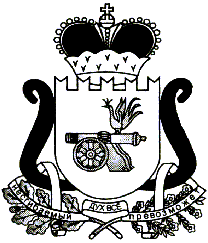 АДМИНИСТРАЦИЯ   МУНИЦИПАЛЬНОГО ОБРАЗОВАНИЯ«ЕЛЬНИНСКИЙ  РАЙОН» СМОЛЕНСКОЙ ОБЛАСТИП О С Т А Н О В Л Е Н И Е от 14.08.2018  № 543г. ЕльняОб утверждении Правил определения стоимости проезда по платным автомобильным дорогам общего пользования местного значения муниципального образования «Ельнинский район» Смоленской области, Ельнинского городского поселения Ельнинского района Смоленской области и использования взимаемых за проезд средствВ соответствии с Федеральным законом от 08.11.2007 № 257-ФЗ «Об автомобильных дорогах и о дорожной деятельности в Российской Федерации и о внесении изменений в отдельные законодательные акты Российской Федерации», Администрация муниципального образования «Ельнинский район» Смоленской областип о с т а н о в л я е т:1. Утвердить прилагаемые Правила определения стоимости проезда по платным автомобильным дорогам общего пользования местного значения муниципального образования «Ельнинский район» Смоленской области, Ельнинского городского поселения Ельнинского района Смоленской области и использования взимаемых за проезд средств. 2. Контроль за исполнением настоящего постановления возложить на заместителя Главы муниципального образования «Ельнинский район» Смоленской области В.И. Юркова.Глава муниципального образования «Ельнинский район» Смоленской области 				Н.Д. МищенковПРАВИЛАопределения стоимости проезда по платным автомобильным дорогам общего пользования местного значения муниципального образования «Ельнинский район» Смоленской области, Ельнинского городского поселения Ельнинского района Смоленской области и использования взимаемых за проезд средствI. Общие положения1. Настоящие Правила устанавливают порядок определения размера платы за проезд по платным автомобильным дорогам общего пользования местного значения муниципального образования «Ельнинский район» Смоленской области, Ельнинского городского поселения Ельнинского района Смоленской области и использования средств, взимаемых за проезд.2. Настоящие Правила распространяются на проезд по платным автомобильным дорогам общего пользования местного значения муниципального образования «Ельнинский район» Смоленской области, Ельнинского городского поселения Ельнинского района Смоленской области (далее – платные автомобильные дороги) и расположенным на них мостах, путепроводах, относящимся к собственности Ельнинского городского поселения Ельнинского района Смоленской области и муниципального образования «Ельнинский район» Смоленской области.II. Стоимость проезда3. Плата за проезд по платным автомобильным дорогам является платой за обеспечиваемый на таких дорогах повышенный уровень безопасности и комфорта движения. 4. Стоимость проезда должна соответствовать объему и качеству услуг, предоставляемых пользователю платных автомобильных дорог; в ней, кроме того, должна быть учтена необходимость полного (а когда это невозможно - частичного) покрытия затрат на строительство или реконструкцию автомобильных дорог и затрат на их использование, а также необходимость получения прибыли организацией, эксплуатирующей платные автомобильные дороги.5. Максимальный размер платы за проезд по платным автомобильным дорогам устанавливается Администрацией муниципального образования «Ельнинский район» Смоленской области.6. Расчет максимального и определение оптимального размера платы за проезд по платным автомобильным дорогам состоит из следующих этапов:     1) сбор и подготовка исходных данных;2) расчет величины экономии, получаемой пользователями при проезде по платной автомобильной дороге, по сравнению с проездом по альтернативной автомобильной дороге;  3) определение потребительского спроса на услуги проезда по платным автомобильным дорогам;4) определение максимального размера платы за проезд;5) определение оптимального размера платы за проезд;6) составление прейскуранта.7. Стоимость проезда по платным автомобильным дорогам общего пользования местного значения муниципального образования «Ельнинский район» Смоленской области, Ельнинского городского поселения Ельнинского района Смоленской области устанавливает владелец платной автомобильной дороги или концессионер. Стоимость проезда не должна превышать установленный максимальный размер платы за проезд по данной автомобильной дороге.8. Плата за проезд дифференцируется в зависимости от типа и грузоподъемности транспортных средств.III. Порядок пересмотра размера платы за проезд9. Эксплуатирующая организация вправе обратиться в Администрацию муниципального образования «Ельнинский район» Смоленской области с предложением о пересмотре максимального размера платы за проезд при наличии одного из следующих условий:1) введение в действие нормативных правовых актов Российской Федерации или Смоленской области, которые влекут за собой изменение размера обязательных отчислений и платежей в соответствующие бюджеты;2) изменение ставки рефинансирования Центрального Банка Российской Федерации;3) развитие и повышение качества предоставляемых услуг;4) увеличение (уменьшение) более чем на 5 процентов суммарных расходов на организацию проезда по сравнению с расходами, принятыми при установлении действующей платы;5) увеличение (снижение) более чем на 5 процентов суммы налогов и сборов, подлежащих уплате в соответствии с законодательством Российской Федерации.10. Для изменения максимального размера платы за проезд эксплуатирующая организация представляет в Администрацию муниципального образования «Ельнинский район» Смоленской области письмо, в котором излагается суть предложения, и пояснительную записку, содержащую расчет-обоснование новых размеров платы за проезд.11. Администрация муниципального образования «Ельнинский район» Смоленской области в течение одного месяца рассматривает предложение о пересмотре максимального размера платы за проезд и принимает решение о необходимости установления нового максимального размера платы за проезд или направляет эксплуатирующей организации мотивированный отказ.IV. Взимание платы за проезд и право льготного проезда или проезда без взимания платы по платным автомобильным дорогам12. Взимание платы за проезд осуществляется эксплуатирующей организацией или концессионером на основании муниципального контракта или концессионного соглашения.13. Эксплуатирующая организация или концессионер обеспечивает круглосуточное взимание платы, для чего использует персонал, прошедший специальную подготовку и имеющий соответствующую квалификацию.14. Разрешение на проезд по платным автомобильным дорогам общего пользования местного значения муниципального образования «Ельнинский район» Смоленской области, Ельнинского городского поселения Ельнинского района Смоленской области предоставляется:-при внесении наличных денежных средств в кассу или через автоматическое устройство в соответствии с прейскурантом;-при предъявлении пропуска, приобретенного за наличные денежные средства;-при расчете с использованием кредитных или абонементных карточек.15. Льготный проезд возможен при предъявлении пропуска на пункте взимания платы.16. От платы за проезд по платным автомобильным дорогам освобождаются:-транспортные средства общего пользования (за исключением такси, в том числе маршрутного такси, а также автобусов, осуществляющих перевозки в междугородном и международном сообщении);-транспортные средства, оборудованные устройствами для подачи специальных световых и звуковых сигналов и используемые для осуществления деятельности пожарной охраны, милиции, медицинской скорой помощи, аварийно-спасательных служб, военной автомобильной инспекции;-транспортные средства организаций федеральной почтовой связи, осуществляющие перевозки почтовых отправлений и денежных средств, а также транспортные средства сопровождающих почтовые отправления и денежные средства работников таких организаций;-транспортные средства органов государственной власти и организаций, перечень которых утверждается Федеральным дорожным агентством;-иные категории пользователей платных автомобильных дорог, определенные Администрацией муниципального образования «Ельнинский район» Смоленской области.17. Собственник платной автомобильной дороги вправе принять решение о предоставлении права льготного проезда по ней отдельным категориям пользователей, а также отдельным категориям транспортных средств.18. Владелец платной автомобильной дороги вправе дополнительно определить отдельные категории пользователей и транспортных средств, в отношении которых устанавливается право льготного проезда или проезда без взимания платы, в случае, если это предусмотрено решением об использовании автомобильной дороги на платной основе.V. Использование полученных средств19. Права и обязанности эксплуатирующей организации по сбору и использованию полученных средств определяются в муниципальном контракте или концессионном соглашении.20. В случае, если установленный размер платы за проезд по платным автомобильным дорогам не обеспечивает покрытия плановых затрат эксплуатирующей организации и получения ею прибыли, соответствующая часть эксплуатационных расходов и затрат на строительство автомобильных дорог может финансироваться за счет средств муниципального бюджета в установленном порядке на условиях, определяемых в муниципальном контракте на строительство, реконструкцию и использование автомобильных дорог на платной основе.21. Взимаемые в виде платы за проезд по платным автомобильным дорогам средства, полученные эксплуатирующей организацией, заключившей муниципальный контракт с Администрацией муниципального образования «Ельнинский район» Смоленской области на использование автомобильных дорог на платной основе:- подлежат зачислению в бюджет муниципального образования «Ельнинский район» Смоленской области, как доходы от эксплуатации и использования имущества автомобильных дорог, находящихся в собственности муниципального образования «Ельнинский район» Смоленской области,- подлежат зачислению в бюджет Ельнинского городского поселения Ельнинского района Смоленской области, как доходы от эксплуатации и использования имущества автомобильных дорог, находящихся в собственности Ельнинского городского поселения Ельнинского района Смоленской области.

УтвержденыПостановлением АдминистрацииПостановлением Администрациимуниципального образованиямуниципального образования«Ельнинский район» Смоленской области«Ельнинский район» Смоленской областиот 14.08.2018 № 543от 14.08.2018 № 543